Муниципальное учреждение дополнительного образования«Центр эстетического воспитания детей»                                                   города Саранска Республики МордовияБеседа в музее изобразительных искусств на тему:  «Американская художник-анималист Персис Клейтон Вейерс»  (для детей 9 -12 лет)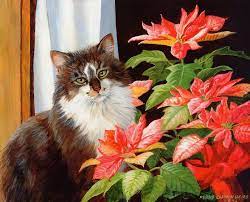 подготовила педагог дополнительного образованияКалиниченко Анжелика Николаевнаг. Саранск
 2023БеседаАмериканская художник-анималист Персис Клейтон Вейерс, её кошечки и все-все-всеПерсис Клейтон Вейерс (Persis Clayton Weirs) родилась на острове недалеко от берега Мэна, и живет на побережье Новой Англии. Там красивые пейзажи и много дикой природы.У Персис не было официального обучения рисованию, она училась рисовать, наблюдая за природой и животными у своего дома, в основном за лошадьми. Теперь в ее "ассортименте" лошади, кошки, собаки, птицы, волки, олени и т.д. - она замечательно рисует и домашних, и диких животных.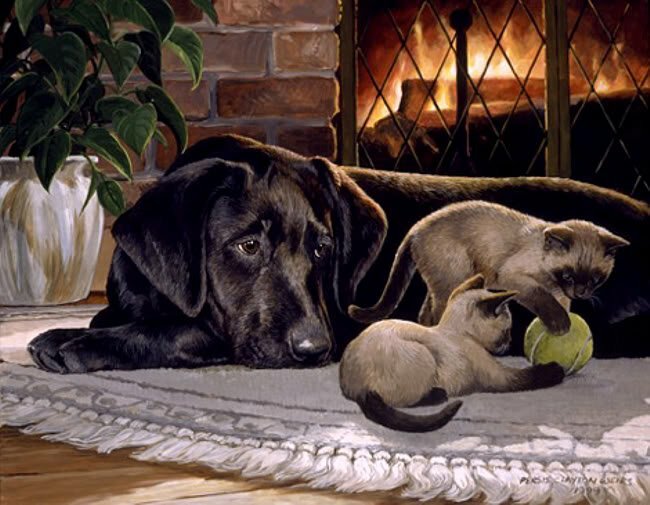 Серьезно рисованием лошадей Персис занялась в 23 года, и вскоре ей было поручено нарисовать портреты чемпиона шоу лошадей. Она продолжала делать другие портреты животных в течение следующих 12 лет. Кроме того, проиллюстрировала несколько книг.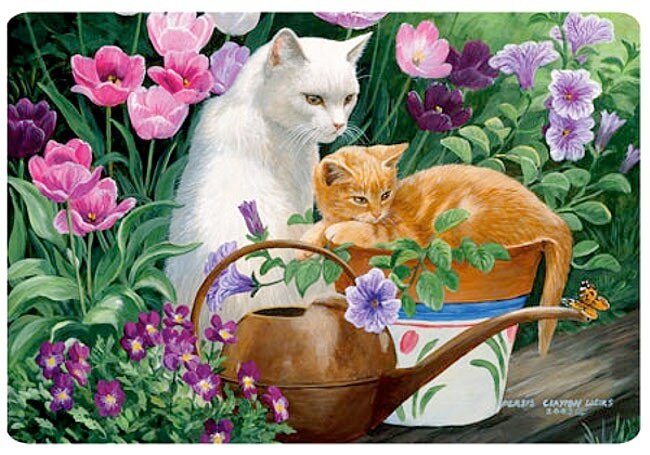 Как художник, она стремится передать в своих работах своё уважение к дикой природе и чувство ответственности за состояние окружающей среды. А также поделиться очарованием природы и удовольствием от наблюдения за ней.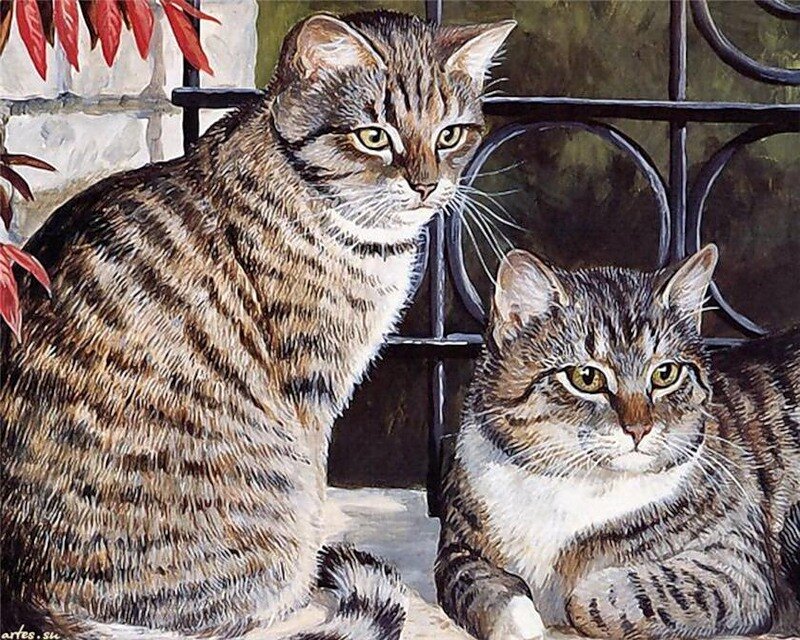 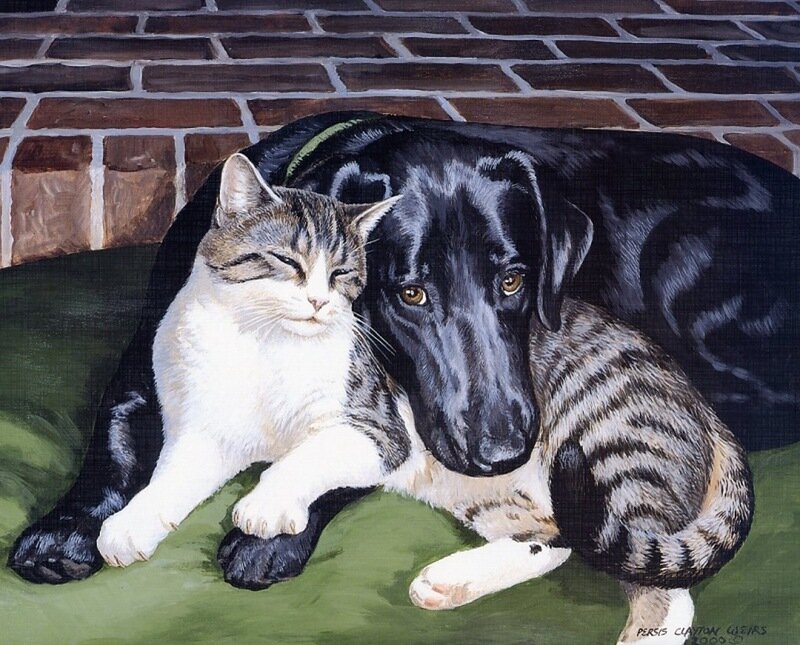 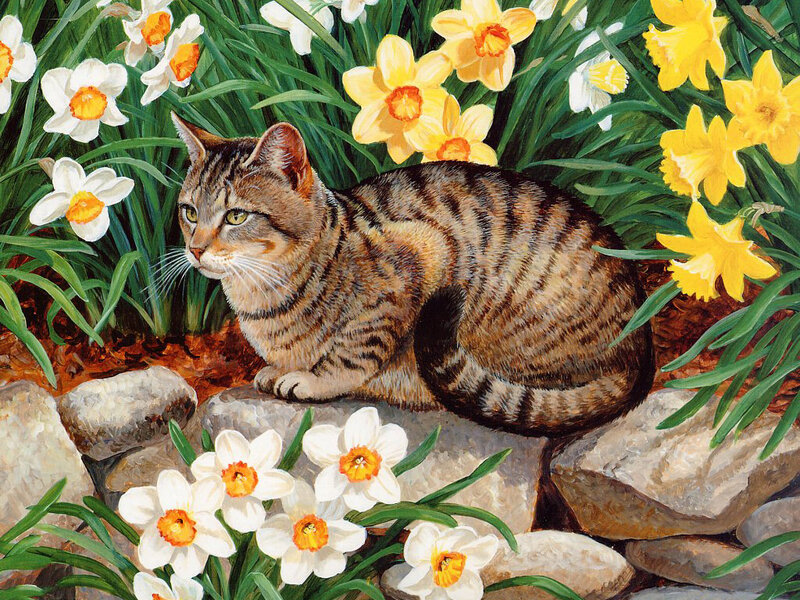 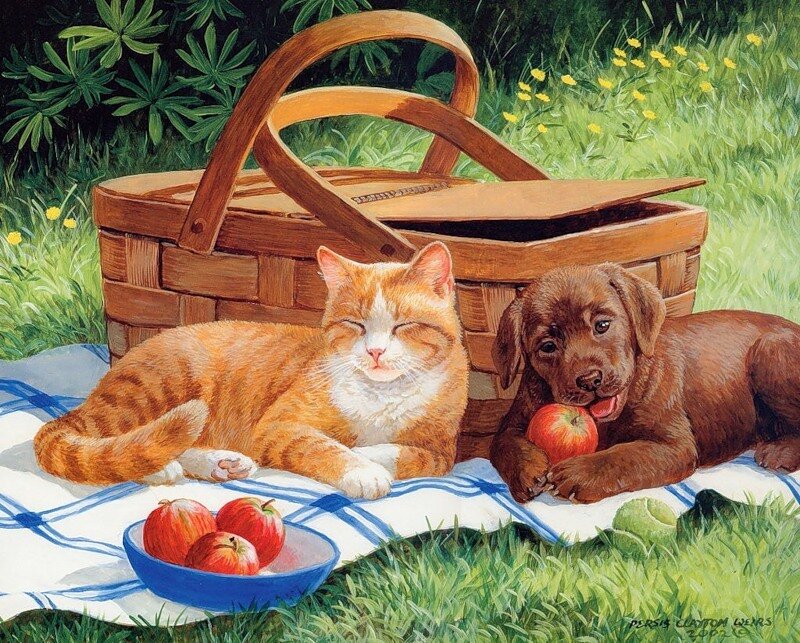 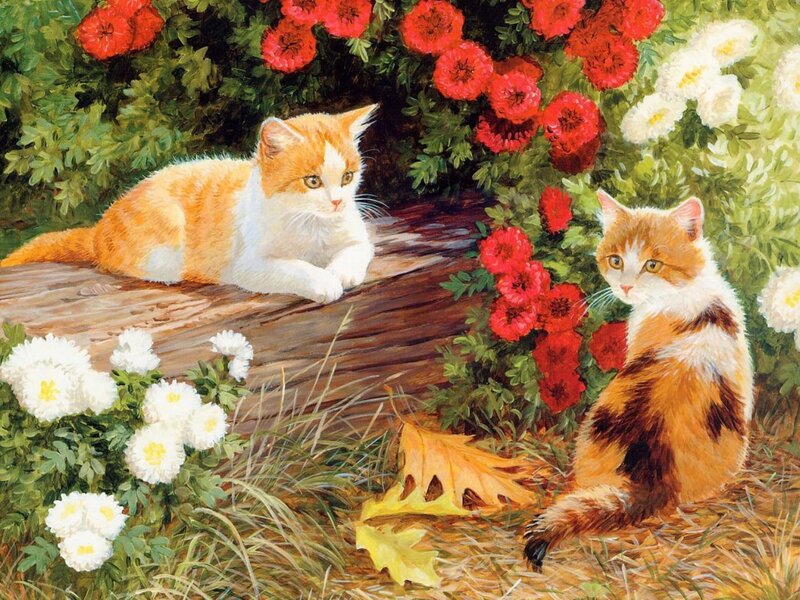 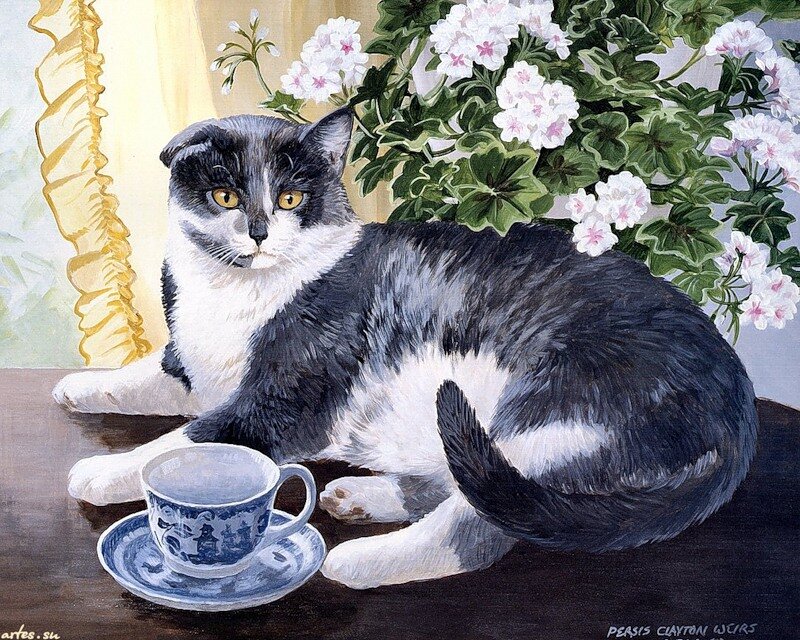 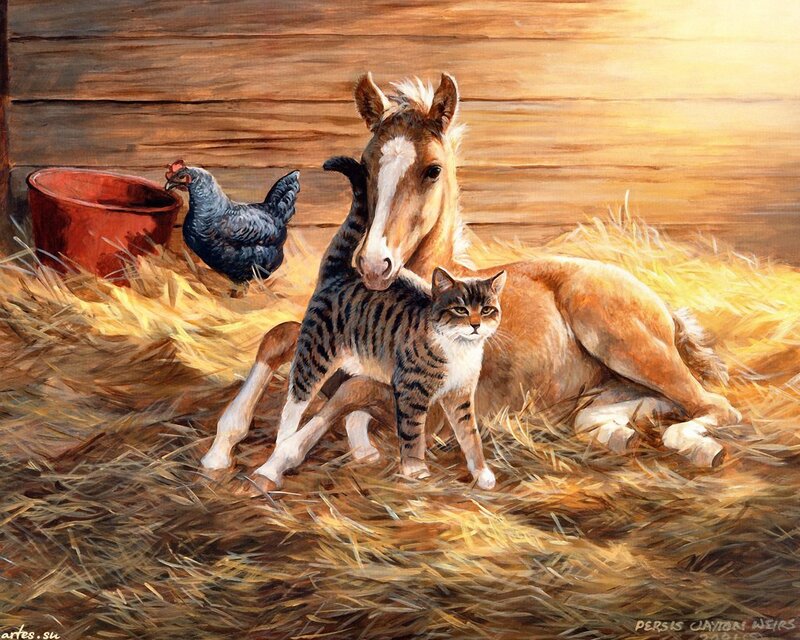 